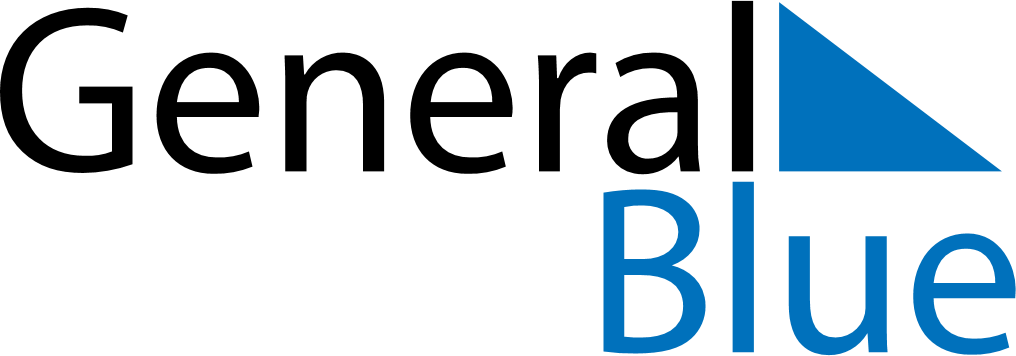 October 2028October 2028October 2028SloveniaSloveniaSUNMONTUEWEDTHUFRISAT12345678910111213141516171819202122232425262728Sovereignty Day293031Reformation Day